The original data of the Recursive feature elimination (RFE) process of the feature selection with 10-fold cross-validation.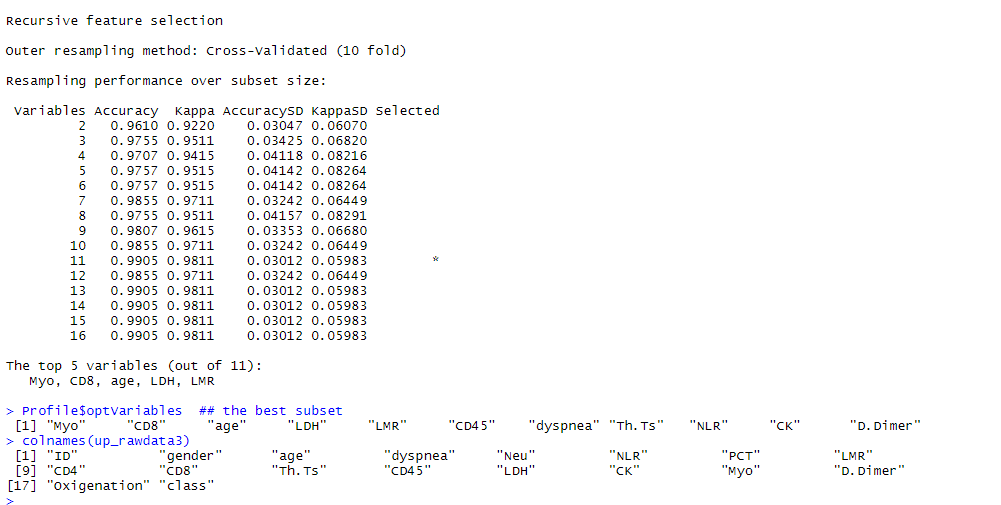 The original data of the optimal mtry selection with 5-fold cross-validation.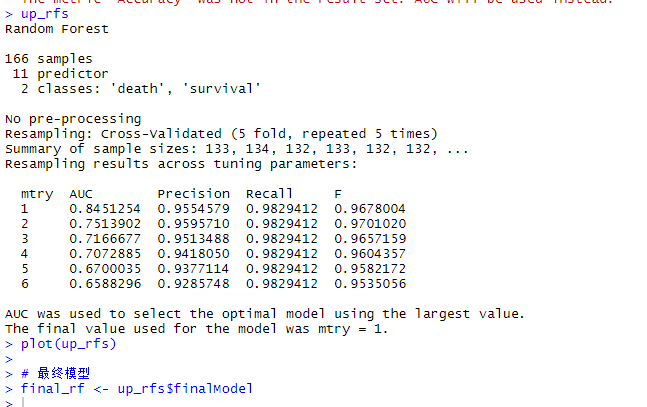 The description of partial dependence correlation analysis.DescriptionDescription Partial dependence plot gives a graphical depiction of the marginal effect of a variable on the class probability (classification) or response (regression).Details The function being plotted was defined as:where x is the variable corresponding to the chosen clinical characteristic, and xiC represents the other variables in the clinical information. The summand was the predicted logits (log of a fraction of votes) for classification:where K is the number of classes, and Pj is the proportion of votes for class j.References:Friedman, J. (2001). Greedy function approximation: the gradient boosting machine, Ann. of Stat.Greenwell BM. 2017. pdp: An R package for constructing partial dependence plots. The R Journal 9:421-436. 